GENEL KURALLARDergide yayımlanan yazı ve makalelerde kullanılacak dil Türkçe ve İngilizcedir.Çalışmayı destekleyen bir kurum varsa, makale başlığının son kelimesi üzerine (*) konularak, aynı sayfada dipnot olarak destek veren kurum bilgileri belirtilmelidir.Gönderilen yazılar kaynakça ve ekler dahil 12.000 kelimeyi aşmamalıdır.Makaleler APA referans sistemine göre düzenlenmelidir. Lütfen metin içinde verilen referansların kaynakçada olmasına özen gösteriniz.BAŞLIK: TÜM HARFLERİ BÜYÜK OLACAK ŞEKİLDE BURAYA EKLENECEKAd SOYADÜniversite Adı, Ülkesie-mail@gmail.comorcid numarasıÖZ300 kelimeyi geçmemeli ve “ÖZ” kalın, 11 punto olmalı, özet metni 11 punto olarak tüm metin Times New Roman yazı stilinde iki yana yaslı ve tek paragraf şeklinde Microsoft Word formatında yazılmalıdır. Anahtar kelimeler italik, kalın yazı tipinde ve 11 punto olmalıdır. Anahtar Kelimeler: Makaleye uygun en az üç en fazla beş anahtar kelimenin ilk harfleri büyük diğer harfleri küçük olacak şekilde yazılmalıdır. "ÖZ"de makalenin konusu, araştırma yöntemi ve sonucuyla ilgili kısa bilgiler verilmelidir.İNGİLİZCE BAŞLIK: TÜM HARFLERİ BÜYÜK OLACAK ŞEKİLDE BURAYA EKLENECEKABSTRACTAbstract ana başlık türkçe anahtar kelimelerden sonra iki satır boşluk bırakılarak yazılmalıdır. Times New Roman karakterinde, büyük harfler kullanılarak, kalın, 11 punto, iki yana yaslı ve tek paragraf şeklinde Microsoft Word formatında olmalıdır. 600 kelimeyi geçmemeli ve “ABSTRACT” kalın, 11 punto olmalı; tüm metin Times New Roman yazı stilinde Microsoft Word formatında yazılmalıdır. Abstract'taki anahtar kelimeler (keywords) italik, kalın yazı tipinde ve 11 punto olmalıdır. Makaleye uygun en az üç en fazla beş anahtar kelimenin(keywords) ilk harfleri büyük diğer harfleri küçük olacak şekilde yazılmalıdır. "ABSTRACT"ta makalenin konusu, araştırma yöntemi ve sonucuyla ilgili kısa bilgiler verilmelidir.Keywords: Makaleye uygun en az üç en fazla beş anahtar kelimenin(keywords) ilk harfleri büyük diğer harfleri küçük olacak şekilde yazılmalıdır. "ABSTRACT"ta makalenin konusu, araştırma yöntemi ve sonucuyla ilgili kısa bilgiler verilmelidir.GİRİŞAna bölüm başlıkları Times New Roman karakterinde, büyük harfler kullanılarak, kalın, 14 punto şeklinde Microsoft Word formatında olmalıdır. Yazar ismi, kısaltmaları, yazar ORCİD numarası ve e-posta adresleri başlıktan sonra iki satır boşluk bırakacak şekilde yazılmalı ve yazar ismi küçük, soyadı büyük olacak şekilde 11 punto yazı karakterinde yazılmalıdırAlt BaşlıklarMakalenin içeriğine göre oluşturulan bölüm alt başlıkları (GİRİŞ, KAVRAMSAL ÇERÇEVE, LİTERATÜR TARAMASI, ARAŞTIRMA METODOLOJİSİ, BULGULAR, SONUÇ, …gibi) hepsi büyük harf olacak biçimde, 11 punto ve kalın (bold) olmalıdır ve numaralandırma kullanılmadan yazılmalıdır.Üçüncü dereceden sonra başlık kullanılmamalıdır. Yeni bir paragrafa geçildiğinde paragraf girintisi yapılmaz. Her paragraf arasında 1 satır boş bırakılır. Paragraflar içinde yer alan satırlar arası boşluk da tek olmalıdır. Makalenin GİRİŞ kısmında araştırma problemi net ifadelerle açıklanır. Çalışmanın amacı alan yazından yararlanılarak açıklanır ve çalışmanın kuramsal temellerine yer verilir. Ana MetinAlt başlıklar 11 punto, kalın ve büyük harf kullanılarak yazılmalı ve metin kısmı 11 punto, Times New roman yazı stilinde Microsoft Word formatında olmalıdır. Makaleler tek sütun, iki yana yaslı olacak şekilde ve paragraf aralarında tek aralık olacak şekilde yazılmalıdır. İlk bölümün alt başlığı anahtar kelimelerden sonra bir satır boşluk bırakarak başlamalı ve bunu takip eden metin paragraflarında boşluk olmamalıdır. Makale Uzunluğu şekiller ve figürler ile birlikte 20 sayfayı geçmemelidir.YÖNTEM (Eğitim Bilimleri makaleleri için YÖNTEM ve alt başlıkları takip edilebilir. Diğer alanlarda böyle bir başlığın bulunması gerekmeyebilir.)Yöntem kısmında gerekçeleriyle birlikte ayrıntılı olarak bir açıklama sunulur.Çalışma GrubuAraştırmaya katılan katılımcı grubu ile ilgili olarak detaylı bilgi verilir.Veri Toplama Araçları Araştırmada verilerin hangi yöntem ve araçlarla toplandığı belirtilir. Ölçme aracı ile ilgili detaylı bilgi sunulur.UygulamaAraştırma süreci detaylı biçimde açıklanır.Verilerin AnaliziVerilerin hangi program aracılığıyla ve hangi istatistiksel programlar kullanılarak yapıldığı detaylıca açıklanır.Tablo, Şekil, Grafik ve ResimlerMetinde kullanılan tablo, şekil, grafik ve resimler yazar(lar) tarafından özgün olarak oluşturulmamış ise "kaynak" gösterilerek metin içinde kullanılabilir. Tablo, şekil, grafik ve resimler metin kısmına uyacak şekilde yerleştirilmeli ve başlıkları 11 punto ve ortalanarak yazılmalıdır. Metin içinde kullanılan tablo ve grafikler Tablo 1., Tablo 2./ Grafik 1., Grafik 2. … vb gibi sıralanmalıdır. Tablo numaraları ve başlıklar tablodan önce olacak şekilde yazılmalıdır. Şekil, grafik ve resimlerin numaraları ve başlıkları kendinden(şekil, grafik ve resim) sonra altta olacak şekilde Şekil 1., Şekil 2./ Resim 1., Resim 2. … vb gibi sıralanarak yazılmalıdır. Tablo, şekil, grafik ve resim başlıklarında kullanılan kelimelerin ilk harfleri büyük diğerleri küçük olacak şekilde oluşturulmalıdırBULGULAR ve YORUMLARAraştırma bulguları detaylı biçimde sunulur. Kullanılan Tablolar, grafikler, şekiller APA 6’ya uygun biçimde olmalıdır. Tablo, grafik ve şekil örneği aşağıdaki gibidir. Tablo 1. Öğretmenlerin problem çözme eğilimleri*p<.01Tabloda sütun çizgileri olmamalı, satırda ise yukarıda gösterildiği gibi üç çizgi olmalı, arada çizgi bulunmamalıdır.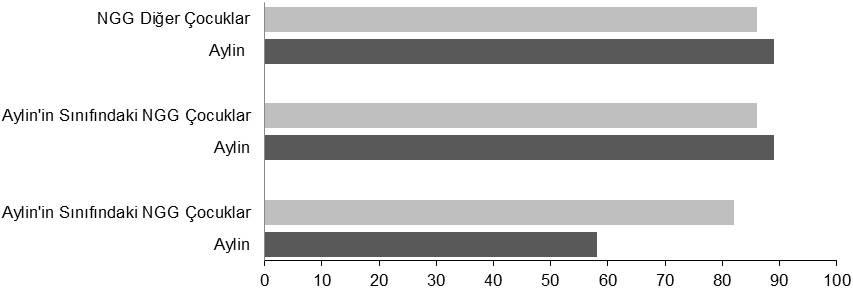 Grafik 1. Türkçe Dil, Okuma Yazmaya Hazırlık ve Kurallı Oyun Etkinliklerinde Elde Edilen Ortalama Etkinlikle İlgilenme Düzeyine İlişkin Sosyal Karşılaştırma SonuçlarıTARTIŞMA / SONUÇ ve ÖNERİLER Başlık kalın, 11 punto, büyük harflerle ve metin kısmı da 11 punto Times New Roman yazı stilinde Microsoft Word formatında yazılmalıdır.MAKALE İÇİ REFERANS GÖSTERİMİMakale içinde referans gösterimi APA (en son sürüm) kurallarına uygun olacak şekilde düzenlenmelidir.       APA referans kuralları için bakınız: https://www.citefast.com/styleguide.php?style=APA&sec=formTek yazarlı kaynaklara referans: (Atılgan, 2015: 28) , (Atılgan, 2015: 28-32)İki yazarlı kaynaklara referans: (Atılgan & Demir, 2015: 28), (Atılgan & Demir, 2015: 28-32)Beş yazarlı kaynaklara ilk kez referans yapıldığında: (Atılgan, Demir, Çelik, Savaş & Yıldırım, 2015: 28)Beş yazarlı kaynaklara ikinci kez veya daha fazla kez referans yapıldığında: (Atılgan vd., 2015: 28)Beşten fazla yazarlı  kaynaklara ilk kez referans yapıldığında: ( Atılgan, Demir, Çelik, Savaş, Yıldırım….Işık, 2015: 28)Beşten fazla yazarlı  kaynaklara ikinci kez veya daha fazla kez referans yapıldığında: (Atılgan vd., 2015: 28)İnternetten referans yapıldığında: (Mills, 2012)KAYNAKÇAMakalede yararlanılan kaynaklar APA (en son sürüm) kurallarına uygun olacak şekilde düzenlenmelidir. APA kaynak gösterimi için bakınız: https://www.citefast.com/styleguide.php?style=APA&sec=formKaynakça başlığı 11 punto, kalın; kaynaklar ise aşağıda gösterilen biçimde alfabetik, numarasız yazılmalıdır. Ayrıca eser ismi(referans alınan kaynak) italik olmalıdır.Tek yazarlı kitapTuncer, D. (1992). Dağıtım Kanalları Sistemi. Ankara: Gazi Yayınları.İki yazarlı kitapTurgut, M. F. & Y. Baykul. (1992). Ölçekleme Teknikleri. Ankara: ÖSYM Yayınları.Editörlü kitapTheberge, J. (Ed.). (1968). Economics of Trade and Development. New York: John Wiley.Çeviri kitapMorgan, L.H. (2015). Eski Toplum. (Oskay,Ü. Çev.), İstanbul: İnklap Yayınevi.Kitap bölümüÜnlüer, A.O. (1988). Boş Zamanı Değerlendirme Açısından Kitle İletişim Araçlarının Ülkemizde Durumu. Demiray, U. (Ed.). Kitle İletişim Araçları ve Boş Zaman.(ss.71-113). Eskişehir: Anadolu Üniversitesi Eğitim Teknolojisi ve Yaygın Eğitim Vakfı.Basılı dergiEngin, B. H. (2016). Markalaşma Kavramı Çerçevesinde Marka Ederi. Öneri Dergisi. 12 (46): 277-294.Elektronik dergiYengin, D. & Algül, A. (2018). Küreselleşme Bağlamında Sanal Gerçeklik Kullanımı. Turkish Online Journal of Design, Art and Communication-TOJDAC. 10 (2): 155-126. doi: 10.7456/10902100.Basılı GazeteKumcu. E. (2006, 11 Aralık). Büyüme yavaşlama sinyali veriyor. Hürriyet Gazetesi. s.9.Elektronik GazeteMills, S. (2012, 16 Ekim). How Twitter is winning the 2012 US election. The Guardian. https://www.theguardian.com/commentisfree/2012/oct/16/twitter-winning-2012-us-election (Erişim tarihi: 10 Temmuz 2018).TezAlgül, N. (2006). Sanat Tarihinde Mahmut Akok. Marmara Üniversitesi Türkiyat Araştırmaları Enstitüsü Türk Sanatı Anabilim Dalı Yayınlanmamış Doktora Tezi, İstanbul.Web sayfasıYavuz, E. (2018, 7 Kasım). Zaman ve İnsan Üzerine. https://dusunbil.com/zaman-ve-insan-uzerine. adresinden alındı. (Erişim tarihi: 10 Temmuz 2018).RaporTaymaz, E. (2018). Dijital Teknolojiler ve Ekonomik Büyüme Raporu. (TÜSİAD-T/2018,10-600).Elektronik RaporTaymaz, E. (2018). Dijital Teknolojiler ve Ekonomik Büyüme Raporu. (TÜSİAD-T/2018,10-600). https://www.tusiad.org/tr/yayinlar/raporlar/item/10130-dijital-teknolojiler-ve-ekonomik-buyume-raporu. (Erişim tarihi: 10 Temmuz 2018).Uzun Öz (Extended Abstract)Türkçe yazılmış makalelerin kaynakça bölümünün sonrasına İngilizce “Extended Abstract”;İngilizce yazılmış makalelerin kaynakça bölümünün sonrasına Türkçe “Uzun Öz” eklenmelidir. Extended Abstract / Uzun öz, 750-1250 kelime arasında, 11 punto, tek satır aralıklı ve hiçbir yazı biçim özelliği kullanılmamış şekilde hazırlanır. Extended Abstract içinde, “Introduction”, “Method” ve “Result and Discussion” alt başlıkları kullanılmamalıdır. Uzun Öz içinde, “Giriş”, “Yöntem”, “Bulgular ve Tartışma/Sonuç” alt başlıkları kullanılmamalıdır.  Extended Abstract / Uzun öz içerisinde alt başlıklar ve tablo kesinlikle kullanılmamalıdır. ModelDeğişkenlerBSHBβtRR2F1Sabit104.2392.431-42.886*.310.09656.287*1Anlamsızlık-1.202.160-.310-7.502*.310.09656.287*2Sabit110.4482.780-39.732*.357.12838.673*2Anlamsızlık-1.051.161-.271-6.521*.357.12838.673*2Kuralsızlık-.947.217-.182-4.374*.357.12838.673*